Projektas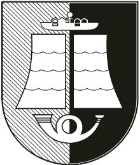 2019 m. birželio    d.  Nr.ŠilutėVadovaudamasi Lietuvos Respublikos vietos savivaldos įstatymo 18 straipsnio 1 dalimi ir atsižvelgdama į Lietuvos Respublikos sveikatos apsaugos ministerijos 2019-04-12 raštą Nr. (1.1.3-13) 10-2551,  Šilutės rajono savivaldybės taryba  n u s p r e n d ž i a: 1. Pripažinti netekusiu galios Savivaldybės tarybos 2017 m.  spalio 26 d. sprendimo Nr. T1-822 „Dėl sutikimo perimti turtą iš Nacionalinio visuomenės sveikatos centro  prie Sveikatos apsaugos ministerijos“ 1.2 papunktį.2. Pakeisti Savivaldybės tarybos 2017 m.  spalio 26 d. sprendimo Nr. T1-822 „Dėl sutikimo perimti turtą iš Nacionalinio visuomenės sveikatos centro  prie Sveikatos apsaugos ministerijos“ 2 punktą ir jį išdėstyti taip: „Įgalioti Savivaldybės administracijos direktorių, o tarnybinių komandiruočių, atostogų, ligos ar kitais atvejais, kai jis negali eiti pareigų, Savivaldybės administracijos direktoriaus pavaduotoją pasirašyti Savivaldybės vardu Šilutėje, Tulpių g. 10, esančio pastato - sanitarinės epideminės stoties pastato dalies perdavimo ir priėmimo aktą“.	Šis sprendimas gali būti skundžiamas Lietuvos Respublikos administracinių bylų teisenos įstatymo nustatyta tvarka Lietuvos administracinių ginčų komisijos Klaipėdos apygardos skyriui (H. Manto g. 37, Klaipėda) arba Regionų apygardos administracinio teismo Klaipėdos rūmams (Galinio Pylimo g. 9, Klaipėda) per vieną mėnesį nuo šio teisės akto paskelbimo arba įteikimo suinteresuotam asmeniui dienos.Savivaldybės merasŠILUTĖS RAJONO SAVIVALDYBĖSŪKIO SKYRIAUS TURTO POSKYRISAIŠKINAMASIS RAŠTASDĖL TARYBOS SPRENDIMO PROJEKTO„DĖL ŠILUTĖS RAJONO SAVIVALDYBĖS TARYBOS 2017-10-26 SPRENDIMO NR. T1-822 „DĖL SUTIKIMO PERIMTI TURTĄ IŠ NACIONALINIO VISUOMENĖS SVEIKATOS CENTRO  PRIE SVEIKATOS APSAUGOS MINISTERIJOS“ PAKEITIMO“2019 m. birželio 13 d.ŠilutėŪkio skyriaus Turto poskyrio vyriausioji specialistė             				Daiva ThumatŠILUTĖS RAJONO SAVIVALDYBĖS TARYBASPRENDIMASDĖL ŠILUTĖS RAJONO SAVIVALDYBĖS TARYBOS 2017-10-26 SPRENDIMO NR. T1-822 „DĖL SUTIKIMO PERIMTI TURTĄ IŠ NACIONALINIO VISUOMENĖS SVEIKATOS CENTRO  PRIE SVEIKATOS APSAUGOS MINISTERIJOS“ PAKEITIMOVirgilijus Pozingis2019-06-Arvydas Bielskis2019-06-13Stanislova Dilertienė2019-06-13Zita Tautvydienė2019-06-13Vita Stulgienė2019-06-13Rengė Daiva Thumat, (8 441)  79 210, el. p. daiva.thumat@silute.lt2019-06-13Rengė Daiva Thumat, (8 441)  79 210, el. p. daiva.thumat@silute.lt2019-06-13Rengė Daiva Thumat, (8 441)  79 210, el. p. daiva.thumat@silute.lt2019-06-13Rengė Daiva Thumat, (8 441)  79 210, el. p. daiva.thumat@silute.lt2019-06-13Rengė Daiva Thumat, (8 441)  79 210, el. p. daiva.thumat@silute.lt2019-06-131. Parengto projekto tikslai ir uždaviniai.Pripažinti netekusiu galios Savivaldybės tarybos 2017 m.  spalio 26 d. sprendimo Nr. T1-822 „Dėl sutikimo perimti turtą iš Nacionalinio visuomenės sveikatos centro prie Sveikatos apsaugos ministerijos“ 1.2 papunktį.Pakeisti Savivaldybės tarybos 2017 m.  spalio 26 d. sprendimo Nr. T1-822 „Dėl sutikimo perimti turtą iš Nacionalinio visuomenės sveikatos centro prie Sveikatos apsaugos ministerijos“ 2 punktą ir jį išdėstyti taip: „Įgalioti Savivaldybės administracijos direktorių, o tarnybinių komandiruočių, atostogų, ligos ar kitais atvejais, kai jis negali eiti pareigų, Savivaldybės administracijos direktoriaus pavaduotoją pasirašyti Savivaldybės vardu Šilutėje, Tulpių g. 10, esančio pastato - sanitarinės epideminės stoties pastato dalies perdavimo ir priėmimo aktą“.2. Kaip šiuo metu yra sureguliuoti projekte aptarti klausimai.Vadovaujantis Lietuvos Respublikos vietos savivaldos įstatymo 18 straipsnio 1 dalimi, Savivaldybės   tarybos  priimtus  teisės  aktus  gali sustabdyti, pakeisti ar panaikinti pati savivaldybės taryba.Savivaldybės taryba 2017 m.  spalio 26 d. sprendimu Nr. T1-822 „Dėl sutikimo perimti turtą iš Nacionalinio visuomenės sveikatos centro prie Sveikatos apsaugos ministerijos“ sutiko perimti Šilutės rajono savivaldybės nuosavybėn Šilutėje, Tulpių g. 10, esančio pastato – sanitarinės epideminės stoties               148,58 kv. m ploto dalį ir Šilutėje, Tulpių g. 12, esančio garažų pastato 53,46 kv. m ploto dalį. Vykdant turto perdavimo derinimo procedūras paaiškėjo, kad  Šilutėje, Tulpių g. 12, esančio garažų pastato 53,46 kv. m ploto dalis yra reikalinga Aplinkos apsaugos departamento prie Aplinkos ministerijos Šilutės padalinio veiklai. Lietuvos Respublikos sveikatos apsaugos ministerija, kuriai yra pavaldus Nacionalinis visuomenės sveikatos centras, 2019-04-12 raštu Nr. (1.1.3-13) 10-255A prašo panaikinti punktą dėl sutikimo perimti Šilutėje, Tulpių g. 12, esančio garažų pastato 53,46 kv. m ploto dalį.Nekilnojamojo turto perdavimo ir priėmimo aktą buvo įgaliotas pasirašyti Savivaldybės administracijos direktorius Sigitas Šeputis, o tarnybinių komandiruočių, atostogų, ligos ar kitais atvejais, kai jis negali eiti pareigų, Savivaldybės administracijos direktoriaus pavaduotojas Virgilijus Pozingis. Kadangi savivaldybės administracijos vadovai yra pasikeitę, keičiamas Savivaldybės tarybos 2017 m. spalio 26 d. sprendimo Nr. T1-822  2 punktas.  3. Kokių pozityvių rezultatų laukiama.-----4. Galimos neigiamos priimto projekto pasekmės ir kokių priemonių reikėtų imtis, kad tokių pasekmių būtų išvengta.Nenumatoma5. Kokie šios srities aktai tebegalioja (pateikiamas šių aktų sąrašas) ir kokius galiojančius aktus reikės pakeisti ar panaikinti; jeigu reikia Kolegijos ar mero priimamų aktų, kas ir kada juos turėtų parengti, priėmus teikiamą projektą.Pripažįstami netekusiais galios Savivaldybės tarybos 2017 m. spalio 26 d. sprendimo Nr. T1-822 „Dėl sutikimo perimti turtą iš Nacionalinio visuomenės sveikatos centro  prie Sveikatos apsaugos ministerijos“ 1.2 papunktis; Pakeičiamas Savivaldybės tarybos 2017 m.  spalio 26 d. sprendimo Nr. T1-822 „Dėl sutikimo perimti turtą iš Nacionalinio visuomenės sveikatos centro  prie Sveikatos apsaugos ministerijos“ 2 punktas; Kolegijos ar mero priimamų aktų nereikia6. Jeigu reikia atlikti sprendimo projekto antikorupcinį vertinimą, sprendžia projekto rengėjas, atsižvelgdamas į Teisės aktų projektų antikorupcinio vertinimo taisykles.Antikorupcinio vertinimo atlikti nereikia.7. Projekto rengimo metu gauti specialistų vertinimai ir išvados, ekonominiai apskaičiavimai (sąmatos) ir konkretūs finansavimo šaltiniai.Nėra8. Projekto autorius ar autorių grupė. Daiva Thumat, Ūkio skyriaus Turto poskyrio vyriausioji specialistė.9. Reikšminiai projekto žodžiai, kurių reikia šiam projektui įtraukti į kompiuterinę paieškos sistemą.Savivaldybės tarybos 2017 m. spalio 26 d. sprendimo Nr. T1-822 „Dėl sutikimo perimti turtą iš Nacionalinio visuomenės sveikatos centro  prie Sveikatos apsaugos ministerijos“.10. Kiti, autorių nuomone, reikalingi pagrindimai ir paaiškinimai.Papildoma medžiaga pridedama.